Praise BandEntry of the Bible (we stand as the Bible is brought into church)Welcome and NoticesIntroit “There is a Redeemer”Worship – “God in Creation”- Bill Caldwell 	Praise 154 	“How Great Thou Art”Prayer of Approach and the Lord’s PrayerChildrens’ Praise		“Our God is a Great Big God”Choir	 “Glorious Risen Christ”“The Day of Pentecost” – Bill and Tracey NeilsonWorship – “Discipleship”- Olive Caldwell Praise 532 	“Lord You have come from the seaside”Prayers of Thanksgiving and for OthersChoir 		“I want to walk as a child of the Light”Thought for All -  Rev Fiona MaxwellWorship – “Mission and Service”- Jeff Davies Praise 251 	“Here I am Lord”BenedictionPraise “Amazing Grace/ My Chains are gone”NoticesA warm welcome is extended to everyone this morning and especially to any visitors worshipping with us today. Please take a few minutes to read the screens as there may be information, which was received too late for the printed intimations.Our minister, the Rev. Fiona Maxwell, can be contacted by telephone on 01563 521762, by mobile on 07507 312123 or by email, FMaxwell@churchofscotland.org.ukThe email address for the Church Administrator is chrchdmnstr@outlook.com.  or phone 07394 173977Session Clerk - Janette StevenJanette is recovering from replacement knee surgery.  During this time Jeff Davies will be supporting the work of the Session Clerk.  Jeff can be contacted on, 01563 525243 or email, jeffandsheila@talktalk.netIf you are watching the service via live stream the digital order of service is available on the church website under the services page.There is now creche and young church facilities in the side chapel, if you have children with you, please use this room as and when you need to.Tea/coffee will be served after morning worship, please come down to the hall for a warm cuppa and even warmer chat and fellowship.Scalliwags meet Monday at 9.30am – 11am. The group is for all children under 3 and should be accompanied by an adult. Guild meet for coffee & chat on Tuesday 30 May at 2pm in the café area, please enter by the front door, all welcome.Wednesday café is open every Wednesday morning from 10am – 12 noon. Please tell your friends and neighbours and come and enjoy the company and chat.Kilmarnock to Formosa (Taiwan) on Thursday 1 June 2023 at 7pm in Kay Park Parish Church.  Guest speaker Dr David Lui from Taiwan will share with us the remarkable story of missionaries who left Scotland and travelled to work in Taiwan.  Refreshments will then be served in the church hall.  All welcome.Strollers meet on Saturday 3 June at 10am in the car park at the Dean Castle Country Park.   Those in attendance can then decide on where to walk within the park and surrounding country roads.   Refreshments can be had at the coffee shop in the Dean.   Be aware, this was card only and did not accept cash.Keswick Ayrshire 2nd – 4th June 7.30pm – 9.30pm in the Park Hotel, Hearing, Becoming, Serving, music led by Keswick Ayrshire Band, speaker Paul Mallard.  Free Entry.STATED ANNUAL MEETING This will be part of our worship on SUNDAY 18 JUNE.  It is an opportunity to be updated on the life of our congregation. To give thanks for what has been and to look forward in faith to the future.Reachout Together are running a Dementia Awareness Information Evening Monday 19 June 7pm – 9pm in Kay Park Church Halls.Church Litter Pick The Church plan to carry out a litter pick as part of the Coronation ‘Serving the Community’ initiative on Saturday 24th June at 10.30am to 12.00 Noon. The work will start and end in the Church car park with tea, coffee, juice and sandwiches in the café area afterwards. All interested in supporting this programme should give their names to Jeff Davies or Bill Caldwell. A short Risk Assessment will be given before the work starts. We are hoping this will be a more regular activity in the future as we help the Community to overcome the scourge of littering.Foodbank- Items can still be left at the back of the church in the wicker basket, these items are then taken to the Salvation Army for their foodbank, supplies are required urgently, so please give generously.Our God is a Great Big God x 3And he holds us in His HandsOur God is a Great Big God x 3And he holds us in His HandsHe’s higher than a skyscraperHe’s deeper than a submarineHe’s wider than the universe and beyond my wildest dreamsAnd he’s known me and he’s loved meSince before the world beganHow wonderful to be a part of God’s amazing plan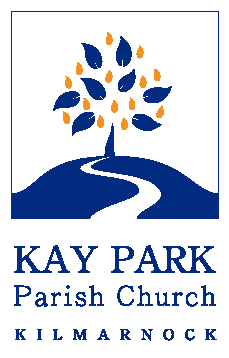 www.kayparkparishchurch.org.uk(Registered Scottish Charity: SC008154)Pentecost28 May 2023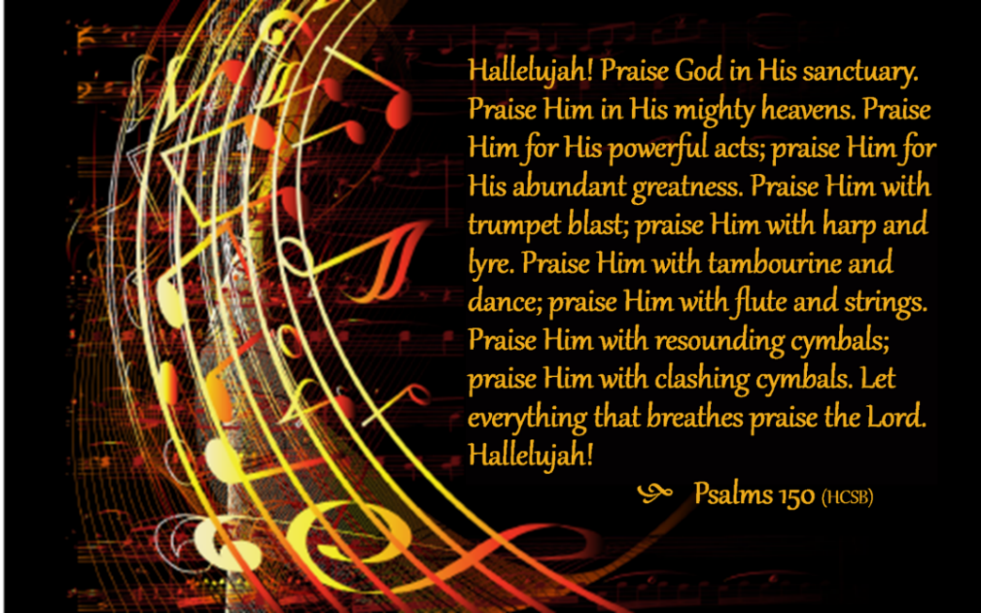 MinisterRev. Fiona Maxwell Praise Band  Mr Alex FergusonMr Grant DonaldStacey Connell